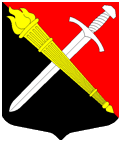 АДМИНИСТРАЦИЯМуниципальное образование Тельмановское сельское поселение Тосненского района Ленинградской областиП О С Т А Н О В Л Е Н И Е«19» декабря 2022 г.                                                                                    № 260С целью приведения муниципального нормативного акта в соответствие действующему законодательству, руководствуясь положениями Бюджетного Кодекса Российской Федерации от 31.07.1998 № 145-ФЗ и Федерального закона от 05.04.2013 № 44-ФЗ "О контрактной системе в сфере закупок товаров, работ, услуг для обеспечения государственных и муниципальных нужд", удовлетворяя протест Тосненской городской прокуратуры Ленинградской области от 28.11.2022г. №7-65-2022, администрация муниципального образования Тельмановское сельское поселение Тосненского района Ленинградской областиПОСТАНОВЛЯЕТ:1. Внести в порядок осуществления полномочий по внутреннему муниципальному финансовому контролю и контролю в сфере закупок товаров, работ, услуг для обеспечения муниципальных нужд муниципального образования Тельмановское сельское поселение Тосненского района Ленинградской области, утвержденный постановлением администрации муниципального образования Тельмановское сельское поселение Тосненского района Ленинградской области от 31.12.2013 г. № 307 (далее – Порядок) следующие изменения:Дополнить Порядок пунктами следующего содержания:«52. Отчет и пояснительная записка к нему представляются ежегодно, до 1 марта года, следующего за отчетным, на бумажном носителе или в электронной форме, в том числе с применением автоматизированных информационных систем:Органом внутреннего муниципального финансового контроля главе местной администрации муниципального образования соответствующего муниципального образования, если иное не установлено муниципальным правовым актом.53. Отчет подлежит размещению на официальном сайте органа контроля в информационно-телекоммуникационной сети "Интернет" в порядке, установленном органом контроля, не позднее 1 апреля года, следующего за отчетным.54. Утвердить форму отчета о результатах контрольной деятельности органа внутреннего государственного (муниципального) финансового контроля в соответствии с Приложением.»2. Опубликовать данное постановление в соответствии с положениями об официальном опубликовании нормативных правовых актов, предусмотренными уставом муниципального образования Тельмановское сельское поселение Тосненского района Ленинградской области .3. Настоящее постановление вступает в силу после его официального опубликования.4. Контроль за исполнением настоящего постановления возложить на заместителя главы администрации Т.В. Ильину.Глава администрации                                                           О.А. Крюкова                                               Приложениек постановлению администрации МО Тельмановское СП Тосненского района Ленинградской области от 19.12.2022 г. № 260(форма)ОТЧЕТо результатах контрольной деятельности органа внутреннегогосударственного (муниципального) финансового контроляна 1 ______________ 20__ г.О внесении изменений в Порядок осуществления полномочий по внутреннему муниципальному финансовому контролю и контролю в сфере закупок товаров, работ, услуг для обеспечения муниципальных нужд муниципального образования Тельмановское сельское поселение Тосненского района Ленинградской области, утвержденный постановлением администрации муниципального образования Тельмановское сельское поселение Тосненского района Ленинградской области от 31.12.2013 г. № 307КОДЫНаименование органа контроляДатаПериодичность: годоваяПериодичность: годоваяпо ОКПОпо ОКТМОпо ОКЕИ384Наименование показателяКод строкиЗначение показателяОбъем проверенных средств при осуществлении внутреннего государственного (муниципального) финансового контроля, тыс. рублей010из них:по средствам федерального бюджета, бюджета субъекта Российской Федерации (местного бюджета) и средствам, предоставленным из федерального бюджета, бюджета субъекта Российской Федерации (местного бюджета)010/1по средствам бюджетов государственных внебюджетных фондов Российской Федерации (территориальных государственных внебюджетных фондов)010/2Объем проверенных средств при осуществлении контроля в сфере закупок, предусмотренного законодательством Российской Федерации о контрактной системе в сфере закупок товаров, работ, услуг для обеспечения государственных и муниципальных нужд (из строки 010)011Выявлено нарушений при осуществлении внутреннего государственного (муниципального) финансового контроля на сумму, тыс. рублей020из них:по средствам федерального бюджета, бюджета субъекта Российской Федерации (местного бюджета) и средствам, предоставленным из федерального бюджета, бюджета субъекта Российской Федерации (местного бюджета)020/1по средствам бюджетов государственных внебюджетных фондов Российской Федерации (территориальных государственных внебюджетных фондов)020/2Выявлено нарушений при осуществлении контроля в сфере закупок, предусмотренного законодательством Российской Федерации о контрактной системе в сфере закупок товаров, работ, услуг для обеспечения государственных и муниципальных нужд (из строки 020)021Количество проведенных ревизий и проверок при осуществлении внутреннего государственного (муниципального) финансового контроля, единиц030в том числе:в соответствии с планом контрольных мероприятий031внеплановые ревизии и проверки032Количество проведенных выездных проверок и (или) ревизий при осуществлении внутреннего государственного (муниципального) финансового контроля, единиц040в том числе при осуществлении контроля в сфере закупок, предусмотренного законодательством Российской Федерации о контрактной системе в сфере закупок товаров, работ, услуг для обеспечения государственных и муниципальных нужд (из строки 040)041Количество проведенных камеральных проверок при осуществлении внутреннего государственного (муниципального) финансового контроля, единиц050в том числе при осуществлении контроля в сфере закупок, предусмотренного законодательством Российской Федерации о контрактной системе в сфере закупок товаров, работ, услуг для обеспечения государственных и муниципальных нужд (из строки 050)051Количество проведенных обследований при осуществлении внутреннего государственного (муниципального) финансового контроля, единиц060в том числе в соответствии с планом контрольных мероприятий061внеплановые обследования062Руководитель органа контроля(уполномоченное лицо органа контроля)(подпись)(фамилия, имя, отчество (при наличии)